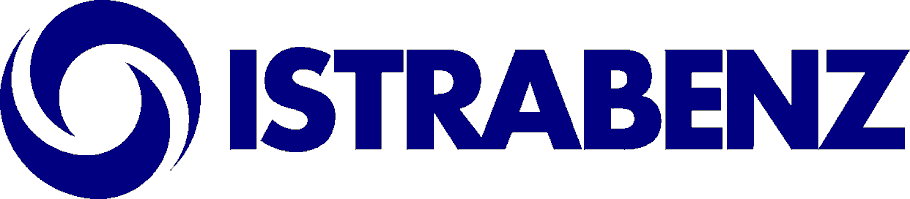 Gradivo za 24. redno sejo skupščine delničarjev ISTRABENZ, holdinške družbe, d.d.April, 2016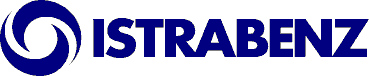 INFORMACIJE ZA DELNIČARJE1. Skupno število delnic in glasovalnih pravic na dan sklica skupščineNa dan sklica skupščine ima družba 5.180.000 navadnih imenskih kosovnih delnic. Skladno z zakonomdaje vsaka navadna delnica njenemu imetniku en glas na skupščini. Na dan sklica skupščine ima družba 978 lastnih delnic, ki nimajo glasovalnih pravic.2. Informacije o dodatnih točkah dnevnega reda Delničarji, katerih skupni deleži dosegajo dvajsetino osnovnega kapitala, lahko po objavi sklica skupščine pisno zahtevajo dodatno točko dnevnega reda. Zahtevi morajo v pisni obliki priložiti predlog sklepa, o katerem naj skupščina odloča, ali če skupščina pri posamezni točki dnevnega reda ne sprejema sklepa, obrazložitev točke dnevnega reda. Zadošča, da zahtevo pošljejo družbi najpozneje sedem dni po objavi sklica skupščine. Uprava družbe bo v skladu s tretjim odstavkom 298. člena ZGD-1 objavila tiste dodatne točke dnevnega reda, glede katerih bodo delničarji zahteve poslali družbi najpozneje sedem dni po objavi tega sklica skupščine. Delničarji lahko zahteve za dodatne točke dnevnega reda družbi sporočijo tudi po elektronski pošti na elektronski naslov info@istrabenz.si. Zahteve za dodatno točko dnevnega reda, ki se družbi sporočijo po elektronski pošti, morajo biti posredovane v skenirani obliki kot priponka, vsebovati pa morajo lastnoročni podpis fizične osebe, pri pravnih osebah pa lastnoročni podpis zastopnika in žig oziroma pečat pravne osebe, če ga uporablja. Družba ima pravico do preveritve identitete delničarja oziroma pooblastitelja, ki posreduje zahtevo ali predlog po elektronski pošti, ter avtentičnost njegovega podpisa.Dodatna točka dnevnega reda se bo lahko obravnavala na skupščini le, če bo objavljena na enak način kot sklic skupščine vsaj 14 dni pred skupščino, sicer se bo obravnavala na prvi naslednji skupščini. Uprava bo v enakem roku in na enak način zagotovila tudi objavo čistopisa dnevnega reda.3. Informacije o predlogih delničarjevDelničarji lahko k vsaki točki dnevnega reda v pisni obliki dajejo predloge sklepov. Predlog delničarja bo uprava objavila samo v primeru, če bo delničar v sedmih dneh po objavi sklica skupščine poslal družbi razumno utemeljen predlog in pri tem sporočil, da bo na skupščini ugovarjal predlogu organa vodenja ali nadzora in da bo druge delničarje pripravil do tega, da bodo glasovali za njegov predlog. Predloga o volitvah delničarju ni potrebno utemeljiti. Delničarji lahko predloge sklepov in volilne predloge družbi sporočijo tudi po elektronski pošti na elektronski naslov info@istrabenz.si. Predlogi sklepov ali volilni predlogi, ki se družbi sporočijo po elektronski pošti, morajo biti posredovani v skenirani obliki kot priponka, vsebovati pa morajo lastnoročni podpis fizične osebe, pri pravnih osebah pa lastnoročni podpis zastopnika in žig oziroma pečat pravne osebe, če ga uporablja. Družba ima pravico do preveritve identitete delničarja oziroma pooblastitelja, ki posreduje zahtevo ali predlog po elektronski pošti, ter avtentičnost njegovega podpisa.Uprava delničarjevega predloga in njegove utemeljitve ne bo objavila v primeru:če bi bilo z objavo predloga storjeno kaznivo dejanje ali prekršek; bi predlog lahko povzročil skupščinski sklep, ki bi bil v nasprotju z zakonom ali Statutom; utemeljitev predloga v bistvenih točkah vsebuje očitno napačne ali zavajajoče podatke ali žalitve; je bil delničarjev predlog z isto vsebino že sporočen skupščini družbe; je bil isti delničarjev predlog z bistveno isto utemeljitvijo v zadnjih petih letih že sporočen na najmanj dveh skupščinah družbe in če je na skupščini zanj glasovala manj kot dvajsetina zastopanega osnovnega kapitala; da delničar vedeti, da se skupščine ne bo udeležil in ne bo zastopan, ali delničar v zadnjih dveh letih na skupščini ni postavil svojega sporočenega predloga ali ga ni dal postaviti. Utemeljitve predloga uprava ne bo objavila, če bo vseboval več kot 3000 znakov. Uprava ima pravico, da predloge in njihove utemeljitve, ki jih je o isti zadevi dalo več delničarjev, objavi v povzetku. Predlogi delničarjev, ki družbi niso poslani v sedmih dneh po objavi sklica skupščine in so dani najpozneje na sami skupščini, se obravnavajo na skupščini.4. Informacije o delničarjevi pravici do obveščenostiUprava bo na skupščini delničarjem podala zanesljive podatke o zadevah družbe, če so potrebni za presojo točk dnevnega reda. Na vprašanja delničarjev z isto vsebino bo uprava podatke lahko podala v skupnem odgovoru. Uprava bo podala tudi podatke o pravnih in poslovnih razmerjih družbe s povezanimi družbami, če bodo potrebni za presojo dnevnega reda.Ne glede na zgoraj navedeno uprava ne bo dolžna podati podatkov v naslednjih primerih: če je dajanje podatkov po razumni gospodarski presoji tako, da bi lahko družbi ali povezani družbi povzročilo škodo; o metodah bilanciranja in ocenjevanja, če navedba teh metod v dodatku zadostuje za presojo premoženjskega, finančnega in dobičkonosnega stanja družbe, ki ustreza dejanskim razmeram; če bi bilo z dajanjem podatkov storjeno kaznivo dejanje ali prekršek ali bi bili kršeni dobri poslovni običaji; če so podatki objavljeni na spletni strani družbe v obliki vprašanj in odgovorov vsaj sedem dni pred zasedanjem skupščine. Če bi bil delničarju dan podatek zunaj zasedanja skupščine, ga bo uprava podala vsakemu drugemu delničarju na njegovo zahtevo, tudi če ni potreben za presojo zadeve z dnevnega reda. Če delničarju na skupščini niso dani zahtevani podatki, lahko zahteva, da se njegovo vprašanje in razlog, zaradi katerih je bilo dajanje podatkov zavrnjeno, vključita v zapisnik.5. Pogoji za udeležbo na skupščini in uresničevanje glasovalne praviceSkupščine se lahko udeležijo in na njej uresničujejo glasovalno pravico le tisti delničarji, ki pisno prijavijo svojo udeležbo na skupščini tako, da družba prejme prijavo najpozneje konec četrtega dne pred zasedanjem skupščine, to je do vključno 23.05.2016, in ki so kot imetniki delnic vpisani v centralnem registru nematerializiranih vrednostnih papirjev konec dneva 23.05.2016. Prijava se pošlje po pošti na naslov Cesta Zore Perello-Godina 2, Koper, Tajništvo uprave družbe. Prijave na skupščino ni mogoče podati z uporabo elektronskih sredstev. Upoštevane in veljavne bodo samo prijave z originalnimi podpisi delničarjev oziroma zastopnikov. Obrazec za prijavo na skupščino je dostopen na spletni strani družbe ter brezplačno na voljo na sedežu družbe v Kopru, Cesta Zore Perello-Godina 2, Tajništvo uprave družbe, vsak delovni dan od dneva objave sklica do dneva zasedanja skupščine od 9.00 do 12.00 ure.Vsak delničar, ki ima pravico do udeležbe na skupščini, lahko imenuje pooblaščenca, da se v njegovem imenu udeleži skupščine in uresničuje njegovo glasovalno pravico. Pooblastilo mora biti pisno in ga je potrebno predložiti družbi, kjer ostane shranjeno. Obrazec za uresničevanje glasovalne pravice po pooblaščencu je dostopen na spletni strani družbe ter brezplačno na voljo na sedežu družbe v Kopru, Cesta Zore Perello-Godina 2, Tajništvo uprave družbe, vsak delovni dan od dneva objave sklica do dneva zasedanja skupščine od 9.00 do 12.00 ure. Pooblastilo je lahko posredovano družbi tudi po elektronski pošti na elektronski naslov info@istrabenz.si, in sicer v skenirani obliki kot priponka, vsebovati pa mora lastnoročni podpis fizične osebe, pri pravnih osebah pa lastnoročni podpis zastopnika in žig oziroma pečat pravne osebe, če ga uporablja. Družba ima pravico do preveritve identitete delničarja oziroma pooblastitelja, ki posreduje pooblastilo po elektronski pošti, ter avtentičnost njegovega podpisa. Delničarji lahko pooblastilo na enak način, kot so ga podali, do dneva skupščine kadarkoli prekličejo.Delničarji oziroma njihovi zastopniki ali pooblaščenci, se morajo na zahtevo izkazati z osebnim dokumentom, pisnim pooblastilom, zakoniti zastopnik pa tudi z izpisom iz sodnega/poslovnega registra.Delničarje naprošamo, da pridejo na skupščino uro pred zasedanjem zaradi vzpostavitve evidenc in pripravo na glasovanje na skupščini.SKUPŠČINI ISTRABENZ, holdinška družba, d.d.1. TOČKA DNEVNEGA REDA 24. REDNE SKUPŠČINEOTVORITEV SKUPŠČINE IN IZVOLITEV DELOVNIH TELES SKUPŠČINEUprava predlaga, da skupščina sprejme naslednji sklep:Izvoli se: •	za predsedujočega skupščini: odvetnik Stojan Zdolšek;•	verifikacijsko komisijo v sestavi: predsednik: Ivan Ternav, preštevalki glasov: Klavdija Primožič, Sanja Bajec.Seji bo prisostvovala vabljena notarka Mojca Tavčar Pasar. ObrazložitevUprava je pristojna in odgovorna predlagati skupščini v imenovanje delovna telesa, to je predsednika skupščine in dva preštevalca glasov, ter zagotoviti prisotnost notarja.Andrej LaznikPredsednik upraveISTRABENZ d.d.SKUPŠČINI ISTRABENZ, holdinška družba, d.d.2. TOČKA DNEVNEGA REDA 24. REDNE SKUPŠČINEPREDSTAVITEV LETNEGA POROČILA DRUŽBE ISTRABENZ, D.D., IN SKUPINE ISTRABENZ ZA LETO 2015 Z MNENJEMA REVIZORJA IN PISNEGA POROČILA NADZORNEGA SVETA O PREVERITVI IN POTRDITVI LETNEGA POROČILA, INFORMACIJA O PREJEMKIH ČLANOV ORGANOV VODENJA IN NADZORA TER PODELITEV RAZREŠNICEUprava in nadzorni svet predlagata skupščini, da sprejme naslednje sklepe:Skupščina podeljuje razrešnico upravi družbe v sestavi Andrej Laznik, predsednik uprave, in Suzana Bolčič Agostini, članica uprave, za obdobje od 1. 1. 2015 do 28. 02. 2015.Skupščina podeljuje razrešnico upravi družbe v sestavi Andrej Laznik, predsednik uprave, in Desanka Katić, članica uprave, za obdobje od 1. 3. 2015 do 31. 12. 2015.Skupščina podeljuje razrešnico nadzornemu svetu družbe v sestavi Milan Marinič, Desanka Katić,  Janko Gedrih in mag. Denis Tavčar za obdobje od 1. 1. 2015 do 28. 02. 2015.Skupščina podeljuje razrešnico nadzornemu svetu družbe v sestavi Milan Marinič, mag. Denis Tavčar in Janko Gedrih za obdobje od 01. 03. 2015 do 31. 12. 2015.ObrazložitevV skladu z 294. členom ZGD-1 skupščina odloča o podelitvi razrešnice članom uprave in nadzornega sveta. V skladu z zakonom mora uprava pri razpravi o razrešitvi skupščini zaradi odločanja predložiti tudi letno poročilo in poročilo nadzornega sveta o rezultatih preveritve letnega poročila. Zakon v zgoraj navedenem členu nadalje določa, da mora uprava seznaniti delničarje s prejemki članov organov vodenja in nadzora, ki so jih za opravljanje nalog v družbi in odvisnih družbah prejeli v preteklem poslovnem letu. Ta informacija mora biti razkrita tudi v prilogi k računovodskim izkazom.  Upoštevajoč navedeno, se bo na skupščini v okviru iste točke dnevnega reda pred odločanjem o podelitvi razrešnice razpravljalo in predstavilo letno poročilo za poslovno leto 2015 in poročilo nadzornega sveta o potrditvi letnega poročila za poslovno leto 2015, skupščino pa bo uprava seznanila tudi s prejemki članov organov vodenja in nadzora, ki so jih za opravljanje nalog v družbi prejeli v poslovnem letu 2015. Ker gre za vsebinsko povezane tematike, je smotrno, da se razprava o njih opravi skupaj. Bilančna izguba družbe Istrabenz, d.d., za poslovno leto 2015 znaša 117.984.057,67 evrov in je oblikovana iz čiste izgube poslovnega leta 2015 v višini 3.125.795,51 evrov in nepokritih izgub preteklih let v višini 114.858.262,16 evrov.S predlogom sklepa za podelitev razrešnice se predlaga potrditev in odobritev dela uprave in nadzornega sveta v poslovnem letu 2015. O tem predlogu se bo v skladu s priporočilom Kodeksa upravljanja javnih delniških družb glasovalo ločeno za upravo in za nadzorni svet.V letu 2015 je družbo v obdobju od 1. 1. 2015 do 28. 02. 2015 vodila uprava v sestavi Andrej Laznik, predsednik uprave, in Suzana Bolčič Agostini, članica uprave, v obdobju od 1. 3. 2015 do 31. 12. 2015pa uprava v sestavi Andrej Laznik, predsednik uprave, in Desanka Katić, članica uprave.Funkcijo člana nadzornega sveta so v poslovnem letu 2015 opravljali:Milan Marinič, predsednikDesanka Katić, namestnica predsednika do 28. 2. 2015Janko Gedrih, član in od 06.03.2015 namestnik predsednika mag. Denis Tavčar, članica.Andrej LaznikPredsednik upraveISTRABENZ d.d.Milan MariničPredsednik nadzornega svetaISTRABENZ d.d.Priloga k 2. točki dnevnega reda:Letno poročilo družbe Istrabenz, d.d., in Skupine Istrabenz za leto 2015 skupaj s Poročilom nadzornega sveta za leto 2015 je dostopno na povezavi http://www.istrabenz.si/slo/investitorji/letnainmedletnaporocila. SKUPŠČINI ISTRABENZ, holdinška družba, d.d.3. TOČKA DNEVNEGA REDA 24. REDNE SKUPŠČINEIMENOVANJE REVIZORJA DRUŽBE ZA LETO 2016  Nadzorni svet predlaga skupščini, da sprejme naslednji sklep:Za revizorja družbe za poslovno leto 2016 se imenuje revizijsko družbo Deloitte revizija d.o.o., Dunajska cesta 165, Ljubljana.ObrazložitevDružba Istrabenz, d.d., je v letu 2016 izvedla postopek zbiranja ponudb za izvedbo revizije računovodskih izkazov za leto 2016. Na podlagi izvedenega postopka je bila kot najboljši ponudnik izbrana družba Deloitte revizija d.o.o., Dunajska cesta 165, Ljubljana.Revizijska družba Deloitte revizija, d.o.o., je revidirala skupinske izkaze in posamične izkaze družbe Istrabenz, d.d., že v letu 2014 in letu 2015.  Družba Deloitte je bila ustanovljena v Sloveniji leta 1993 in velja za vodilno družbo na področju revizijskih in svetovalnih storitev v državi. Sodi v okvir mednarodne skupine Deloitte, ki ima izkušeno ekipo strokovnjakov s področja revidiranja turističnega in energetskega sektorja ter sektorja informatike.  Med njihove večje reference v Sloveniji se uvrščajo Skupina Gorenje, Skupina Mercator, OMV Slovenija, d.o.o., Skupina Sava, Petrol, d.d., Skupina HSE, Lek, d.d., in drugi.Glede na navedeno menimo, da je predlog za imenovanje revizorske družbe družbo Deloitte revizija d.o.o., Dunajska cesta 165, Ljubljana za revidiranje računovodskih izkazov holdinške družbe Istrabenz, d.d., utemeljen.Milan MariničPredsednik nadzornega svetaISTRABENZ d.d.SKUPŠČINI ISTRABENZ, holdinška družba, d.d.4. TOČKA DNEVNEGA REDA 24. REDNE SKUPŠČINESPREMEMBE STATUTA DRUŽBEUprava in nadzorni svet predlagata skupščini, da sprejme naslednji sklep:Uvod statuta se spremeni, tako, da se za besedami »Zakona o gospodarskih družbah-1 (Uradni list Republike Slovenije številka 42/06, 60/06, 26/07, 33/07, 67/07, 10/08, 68/08 in 42/09 dodajo besede », 33/2011, 91/2011, 100/2011, 32/2012, 57/2012, 44/2013, 82/2013 in 55/2015)«, na koncu besedila pa se črta besedi »sprejela naslednji« in  doda naslednje besede »in dne 27.5.2016 sprejela spremembe statuta, tako da se njegovo besedilo odslej glasi:«Spremeni se določba 7.1. (sedem pika ena pika) statuta družbe tako, da po novem glasi:7.1. (sedem pika ena pika) Uprava vodi družbo samostojno in na lastno odgovornost ter jo zastopa in predstavlja nasproti tretjim osebam. Predsednik uprave zastopa družbo samostojno in posamično, član uprave, če je imenovan, lahko zastopa družbo le skupaj s predsednikom uprave.Spremeni se določba 7.3. statuta družbe tako, da po novem glasi:7.3. (sedem pika tri pika) Uprava ima 1 (enega) ali 2 (dva) člana uprave. Enega člana uprave se imenuje za predsednika uprave. Število članov uprave določi nadzorni svet s sklepom. Mandat uprave traja 6 (šest) let z možnostjo ponovnega imenovanja.Spremeni se določba 8.1. statuta družbe tako, da po novem glasi:8.1. (osem pika ena pika) Nadzorni svet šteje 3 (tri) ali 4 (štiri) člane. Vsi člani nadzornega sveta imajo enake pravice in dolžnosti, če ni s tem statutom določeno drugače. Število članov nadzornega sveta določi skupščina, pri čemer mora v primeru, da bi bilo v posledici spremembe števila članov nadzornega sveta potrebno odpoklicati člana nadzornega sveta, tak sklep sprejeti z večino, ki je potrebna za odpoklic člana nadzornega sveta.Spremembe statuta stopijo v veljavo z dnem vpisa v sodni register.ObrazložitevSpremembe spremnega besedila oziroma uvoda statuta so redakcijske narave, z njimi se v uvodu besedila statuta dodaja navedbe o datumu skupščine, na kateri je bilo nazadnje spremenjeno besedilo statuta ter navedbe o spremembah zakona.Predlog uprave in nadzornega sveta družbe glede sprememb določb 7.3. in 8.1. statuta je posledica ukrepov, ki so in bodo sprejeti v smeri racionalizacije poslovanja družbe. Skladno z navedenim uprava in nadzorni svet družbe predlagata skupščini družbe, da se spremeni sedanja določba 7.3. statuta, ki določa, da ima uprava predsednika in največ 3 (tri) člane. S spremembo navedene določbe se v statutu predvidi možnost imenovanja enočlanske ali dvočlanske uprave. V posledici navedene spremembe je spremenjena tudi določba 7.1. statuta, ki določa, kako predsednik in član uprave, v kolikor je imenovan, zastopata družbo, pri čemer je predvideno, da predsednik uprave zastopa družbo samostojno in posamično, član uprave pa lahko zastopa družbo le skupaj s predsednikom uprave.S spremembo določbe 8.1. statuta družbe je predvideno, da ima nadzorni svet lahko tri ali štiri člane (namesto kot do sedaj določenih štirih članov), pri čemer število članov nadzornega sveta določi skupščina. V primeru, da bi bilo v posledici spremembe števila članov nadzornega sveta potrebno odpoklicati člana nadzornega sveta, je tak sklep potrebno sprejeti z večino, ki je potrebna za odpoklic člana nadzornega sveta.Uprava in nadzorni svet ocenjujeta, da je tako predlagana sestava uprave, kot tudi nadzornega sveta primerna in ustrezna za družbo. Andrej LaznikPredsednik upraveISTRABENZ d.d.Milan MariničPredsednik nadzornega svetaISTRABENZ d.d.Priloga k 4. točki dnevnega reda:- prečiščeno besedilo statuta družbeV skladu z določili Zakona o lastninskem preoblikovanju podjetij (Uradni list Republike Slovenije številka 55/92,7/93 in 31/93), Zakona o gospodarskih družbah (Uradni list Republike Slovenije številka 30/93, 29/94, 82/94, 20/98, 84/98, 6/99, 45/01  in 57/04), Zakona o gospodarskih družbah-1(Uradni list Republike Slovenije številka 42/06, 60/06, 26/07, 33/07, 67/07, 10/08, 68/08 in 42/09, 33/2011, 91/2011, 100/2011, 32/2012, 57/2012, 44/2013, 82/2013 in 55/2015) in drugih zakonskih in podzakonskih aktov ter na podlagi Programa lastninskega preoblikovanja podjetja, je skupščina družbe ISTRABENZ, trgovsko podjetje z naftnimi derivati in plini d.d., Koper, sedaj delniška družba ISTRABENZ, holdinška družba, d.d., dne 28.06.1996 (osemindvajsetega junija tisočdevetstošestindevetdeset), dne 10.07.1996 (desetega julija tisočdevetstošestindevetdeset) in sklepi skupščin z dne 30.05.1997 (tridesetega maja tisočdevetstosedemindevetdeset), dne 30.06.1998 (tridesetega junija tisočdevetstoosemindevetdeset), dne 01.07.1999 (prvega julija tisočdevetstodevetindevetdeset), dne 28.06.2000 (osemindvajsetega junija dvatisoč), dne 30.05.2001 (tridesetega maja dvatisočena), dne 31.5.2002 (enaintridesetega maja dvatisočdva), dne 30.05.2003 (tridesetega maja dvatisočtri), dne 27.08.2004 (sedemindvajsetega avgusta dvatisočštiri), dne 27.05.2005 (sedemindvajsetega maja dvatisočpet), dne 28.08.2006 (osemindvajsetega avgusta dvatisočšest), dne  27.05.2010 (sedemindvajsetega maja dvatisočdeset) in dne 14.06.2012 (štirinajstega junija dvatisočdvanajst) in dne 27.5.2016 sprejela spremembe statuta, tako da se njegovo besedilo odslej glasi: S T A T U TD E L N I Š K E     D R U Ž B E“ I S T R A B E N Z “HOLDINŠKA DRUŽBA D.D.(v prečiščenem besedilu) (ena pika nič pika) FIRMA IN SEDEŽ1.1. (ena pika ena pika) Firma družbe je: I S T R A B E N Z , holdinška družba, d.d1.2. (ena pika dva pika) Skrajšana firma družbe je: I S T R A B E N Z  d.d.1.3. (ena pika tri pika) Sedež družbe je: KOPER  1.4. (ena pika štiri pika) Poslovni naslov družbe v kraju sedeža lahko določi ali spremeni uprava družbe v soglasju z nadzornim svetom družbe.2.0. (dva pika nič pika) DEJAVNOST DRUŽBEDejavnost družbe je:02.400 Storitve za gozdarstvo33.120 Popravila strojev in naprav35.130 Distribucija električne energije35.140 Trgovanje z električno energijo35.210 Proizvodnja plina35.220 Distribucija plinastih goriv po plinovodni mreži35.230 Trgovanje s plinastimi gorivi po plinovodni mreži41.100 Organizacija izvedbe stavbnih projektov42.110 Gradnja cest42.120 Gradnja železnic in podzemnih železnic42.130 Gradnja mostov in predorov42.210 Gradnja objektov oskrbne infrastrukture za tekočine in pline42.220 Gradnja objektov oskrbne infrastrukture za elektriko in telekomunikacije42.910 Gradnja vodnih objektov42.990 Gradnja drugih objektov nizke gradnje46.120 Posredništvo pri prodaji goriv, rud, kovin, tehničnih kemikalij46.710 Trgovina na debelo s trdimi, tekočimi in plinastimi gorivi55.100 Dejavnost hotelov in podobnih nastanitvenih obratov55.201 Počitniški domovi in letovišča55.202 Turistične kmetije s sobami55.203 Oddajanje zasebnih sob gostom55.204 Planinski domovi in mladinska prenočišča55.209 Druge nastanitve za krajši čas55.300 Dejavnost avtokampov, taborov55.900 Dejavnost dijaških in študentskih domov ter druge nastanitve56.101 Restavracije in gostilne56.102 Okrepčevalnice in podobni obrati56.103 Slaščičarne in kavarne56.104 Začasni gostinski obrati56.105 Turistične kmetije brez sob56.210 Priložnostna priprava in dostava jedi56.290 Druga oskrba z jedmi56.300 Strežba pijač58.110 Izdajanje knjig58.120 Izdajanje imenikov in adresarjev58.130 Izdajanje časopisov58.140 Izdajanje revij in druge periodike58.190 Drugo založništvo58.210 Izdajanje računalniških iger58.290 Drugo izdajanje programja59.200 Snemanje in izdajanje zvočnih zapisov in muzikalij60.100 Radijska dejavnost60.200 Televizijska dejavnost62.010 Računalniško programiranje62.020 Svetovanje o računalniških napravah in programih62.030 Upravljanje računalniških naprav in sistemov62.090 Druge z rmacijsko tehnologijo in računalniškimi storitvami povezane dejavnosti  63.110 Obdelava podatkov in s tem povezane dejavnosti63.120 Obratovanje spletnih portalov63.990 Drugo rmiranje64.200 Dejavnost holdingov64.910 Dejavnost finančnega zakupa64.920 Drugo kreditiranje64.990 Drugje nerazvrščene dejavnosti finančnih storitev, razen zavarovalništva in dejavnosti pokojninskih skladov66.120 Posredništvo pri trgovanju z vrednostnimi papirji in borznim blagom66.190 Druge pomožne dejavnosti za finančne storitve, razen za zavarovalništvo in pokojninske sklade68.100 Trgovanje z lastnimi nepremičninami68.200 Oddajanje in obratovanje lastnih ali najetih nepremičnin68.310 Posredništvo v prometu z nepremičninami68.320 Upravljanje nepremičnin za plačilo ali po pogodbi69.103 Druge pravne dejavnosti69.200 Računovodske, knjigovodske in revizijske dejavnosti; davčno svetovanje70.100 Dejavnost uprav podjetij70.210 Dejavnost stikov z javnostjo70.220 Drugo podjetniško in poslovno svetovanje73.120 Posredovanje oglaševalskega prostora73.200 Raziskovanje trga in javnega mnenja74.100 Oblikovanje, aranžerstvo, dekoraterstvo74.900 Drugje nerazvrščene strokovne in tehnične dejavnosti77.400 Dajanje pravic uporabe  intelektualne lastnine v zakup, razen avtorsko zaščitenih del81.100 Vzdrževanje objektov in hišniška dejavnost82.300 Organiziranje razstav, sejmov, srečanj82.910 Zbiranje terjatev in ocenjevanje kreditne sposobnosti82.990 Drugje nerazvrščene spremljajoče dejavnosti za poslovanje85.600 Pomožne dejavnosti za izobraževanje93.291 Dejavnost marin93.292 Dejavnost smučarskih centrov93.299 Drugje nerazvrščene dejavnosti za prosti čas95.110 Popravila in vzdrževanje računalnikov in perifernih enotDružba poleg registrirane dejavnosti opravlja tudi druge dejavnosti, potrebne za njen obstoj in izvajanje registrirane dejavnosti. O spremembah in dopolnitvah dejavnosti zaradi uskladitve s predpisi ali zahtevami inšpekcijskih organov odloča uprava družbe.3.0. (tri pika nič pika) OSNOVNI KAPITAL3.1. (tri pika ena pika)  Osnovni kapital družbe znaša 21.615.756,97  EUR (enaindvajsetmilijonovšestopetnajsttisočsedemstošestinpetdeset 97/100 eurov) in je razdeljen na 5.180.000 (petmilijonovstoosemdesettisoč) navadnih prosto prenosljivih imenskih kosovnih delnic. Vsaka kosovna delnica ima enak delež in pripadajoč znesek v osnovnem kapitalu.Navadne delnice so delnice, ki dajejo njihovim imetnikom:pravico do udeležbe pri upravljanju družbe,pravico do dela dobička (dividenda),pravico do ustreznega dela preostalega premoženja po likvidaciji ali stečaju družbe3.2. (tri pika dva pika) Vse delnice so delnice enega razreda.3.3. (tri pika tri pika) Vse delnice so v celoti vplačane.3.4. (tri pika štiri pika) Družba vodi svojo delniško knjigo pri KDD – Centralno klirinško depotni družbi d.d. v skladu s predpisi.3.5. (tri pika pet pika) Prenos imenskih delnic je veljavno izvršen z indosamentom in vpisom prenosa v delniško knjigo, če ni z zakonskim oziroma podzakonskim predpisom drugače določeno oziroma omogočeno.4.0. (štiri pika nič pika) ZBRISANO POGLAVJE5.0. (pet pika nič pika) POVEČANJE IN ZMANJŠANJE OSNOVNEGA KAPITALA5.1. (pet pika ena pika) O povečanju osnovnega kapitala z novo izdajo delnic, glede vrste ter razreda delnic, odloča skupščina s 3/4 (tričetrtinsko) večino pri sklepanju zastopanega osnovnega kapitalaDotedanji delničarji imajo prednostno pravico do vpisa novih delnic v sorazmerju z njihovimi deleži v osnovnem kapitalu družbe. Prednostna pravica se lahko izključi samo na podlagi sklepa skupščine, sprejetega s 3/4 (tričetrtinsko) večino pri sklepanju zastopanega osnovnega kapitala.5.2. (pet pika dva pika) Skupščina lahko v skladu z zakonom o gospodarskih družbah sklene, da se osnovni kapital družbe poveča iz sredstev družbe.Sklep o povečanju osnovnega kapitala temelji na revidirani zadnji letni ali medletni (vmesni) bilanci stanja.S povečanjem osnovnega kapitala po tej točki se lahko poveča pripadajoči znesek posamezne kosovne delnice ali pa se izdajo nove kosovne delnice. Če se izdajo nove delnice, pripadajo dotedanjim delničarjem nove delnice v sorazmerju z njihovimi deleži v osnovnem kapitalu družbe.5.3. (pet pika tri pika)  Družba lahko zmanjša osnovni kapital v skladu z določili zakona. 6.0. (šest pika nič pika) LASTNE DELNICE6.1. (šest pika ena pika) Družba ne more pridobivati lastnih delnic niti sama niti s pomočjo tretje osebe razen v primerih in pod pogoji, ki jih določa zakon:če je pridobitev nujna, da bi družba preprečila hudo, neposredno škodo,če naj se delnice ponudijo v odkup delavcem družbe ali z njo povezane družbe, če delnice pridobi zato, da bi delničarjem zagotovila odpravnino po določbah tega zakona,če je pridobitev neodplačna,da banka, zavarovalnica in druga finančna organizacija pridobi delnice pri nakupni komisiji,na podlagi univerzalnega pravnega nasledstva,na podlagi sklepa skupščine o umiku delnic po določbah o zmanjšanju osnovnega kapitala,na podlagi pooblastila skupščine za nakup lastnih delnic v skladu z zakonom.Odločitev o nakupu lastnih delnic sprejme uprava na podlagi Pravilnika o kriterijih za pridobitev lastnih delnic in načinu nadzora nad transakcijami nad lastnimi delnicami, ki ga sprejme nadzorni svet. Uprava o nakupu obvesti skupščino z letnim poročilom.6.2. (šest pika dva pika) Iz lastnih delnic družba nima nobenih pravic, lahko pa jih zastavi, da v uživanje ali jih proda.O R G A N I   D R U Ž B E7.0. (sedem pika nič pika) UPRAVA7.1. (sedem pika ena pika) Uprava vodi družbo samostojno in na lastno odgovornost ter jo zastopa in predstavlja nasproti tretjim osebam. Predsednik uprave zastopa družbo samostojno in posamično, član uprave, če je imenovan, lahko zastopa družbo le skupaj s predsednikom uprave.7.2. (sedem pika dva pika) Upravo imenuje in razrešuje nadzorni svet.7.3. (sedem pika tri pika)  Uprava ima 1 (enega) ali 2 (dva) člana uprave. Enega člana uprave se imenuje za predsednika uprave. Število članov uprave določi nadzorni svet s sklepom.Mandat uprave traja 6 (šest) let z možnostjo ponovnega imenovanja.7.4. (sedem pika štiri pika) Uprava lahko podeli prokuro. Prokurist zastopa družbo skupaj s članom ali predsednikom uprave. Uprava lahko pooblasti tudi druge osebe za zastopanje družbe s splošnim ali posebnim pooblastilom.7.5. (sedem pika pet pika) Uprava odloča o vseh vprašanjih organizacije in vodenja družbe, zlasti pa:posreduje nadzornemu svetu v obravnavo letno poročilo, ter druge splošne akte,sprejme letni načrt poslovanja, nadzornemu svetu poroča o poslovanju podjetja, izvršuje sklepe skupščine in nadzornega sveta,sprejema odločitve o poslovanju podjetja, odloča o razpolaganju s premoženjem podjetja v okviru pooblastil,določa notranjo organizacijo in sistemizacijo delovnih mest podjetja ter določa naloge delavcem in izvršuje nadzor nad izvrševanjem teh nalog,sprejema splošne akte in organizacijske predpise ter opravlja druge naloge v skladu z zakonom, statutom in drugimi splošnimi akti,odloča o posamičnih pravicah in obveznostih delavcev s področja delovnih razmerij v skladu z zakonom, kolektivno pogodbo in splošnimi akti podjetja,imenuje in razrešuje vodilne delavce,druge naloge v skladu s predpisi.V razmerju do skupščine ima uprava naslednje pristojnosti in odgovornosti:pripravi predlog sklepa o uporabi bilančnega dobička,pripravlja ukrepe iz pristojnosti skupščine,pripravlja pogodbe in druge akte, za veljavnost katerih je potrebno soglasje skupščine,izvršuje sklepe, ki jih sprejme skupščina.7.6. (sedem pika šest pika) Nadzorni svet lahko predčasno odpokliče upravo.7.7. (sedem pika sedem pika) Uprave ni mogoče odpoklicati brez utemeljenih razlogov.7.8. (sedem pika osem pika) Uprava sprejema odločitve z večino glasov vseh članov.V primeru enakega števila glasov je odločilen glas predsednika uprave.7.9. (sedem pika devet pika) Nadzorni svet lahko določi, da se smejo določene vrste in obseg poslov opravljati le z njegovim soglasjem.7.10. (sedem pika deset pika) Uprava je lahko upravičena do udeležbe pri dobičku.  Uprava in nadzorni svet izdelata predlog sklepa skupščine glede udeležbe uprave pri dobičku upoštevajoč uspešnost družbe Istrabenz d.d. in družb, v katerih ima Istrabenz d.d. kapitalske deleže.Nagrada iz naslova udeležbe na dobičku se izplača v denarju in/ali delnicah družbe.7.11. (sedem pika enajst pika) Uprava za svoje delo sprejme poslovnik.8.0. (osem pika nič pika)  NADZORNI SVET8.1. (osem pika ena pika) Nadzorni svet šteje 3 (tri) ali 4 (štiri) člane. Vsi člani nadzornega sveta imajo enake pravice in dolžnosti, če ni s tem statutom določeno drugače. Število članov nadzornega sveta določi skupščina, pri čemer mora v primeru, da bi bilo v posledici spremembe števila članov nadzornega sveta potrebno odpoklicati člana nadzornega sveta, tak sklep sprejeti z večino, ki je potrebna za odpoklic člana nadzornega sveta.8.2. (osem pika dva pika) ČRTAN.8.3. (osem pika tri pika) Nadzorni svet ima naslednje pristojnosti:sprejme poslovnik nadzornega sveta,imenuje in odpokliče člane uprave,odloča o ukrepih za pregled in nadzor dela uprave,s sklepom določiti morebitne omejitve upravi, da se smejo določene vrste in obseg poslov opravljati  le z njegovim soglasjem,s pisnim poročilom preveri in potrdi sestavljeno letno poročilo uprave in predlog za uporabo bilančnega dobička ter zavzema stališče do revizijskega poročila,predlaga akte, katerih sprejem je v pristojnosti skupščine,odloča o prejemkih za delo članov uprave družbe, predsednik nadzornega sveta pa sklepa z njimi individualno pogodbo,daje soglasje k pogodbam v skladu s tem statutom,daje soglasje k letnemu načrtu poslovanja,lahko kadarkoli zahteva od uprave poročilo o kateremkoli vprašanju, povezanem s poslovanjem družbe,skliče skupščino družbe, če to narekuje interes družbe (najmanj enkrat letno,za vsako točko dnevnega reda skupščine pripravi predlog sklepov,predlaga skupščini odpoklic člana nadzornega sveta,odobrava pogodbe med članom nadzornega sveta in družbo,usklajuje besedilo statuta z veljavnimi sklepi skupščine,imenuje komisije in druge organe družbe,obravnava in odloča o vseh drugih zadevah, za katere je pristojen po zakonu, drugih  predpisih, po pooblastilu skupščine in statutom družbe.8.4. (osem pika štiri pika) Vsak član nadzornega sveta ima od uprave pravico zahtevati, da se mu predloži vse podlage, na osnovi katerih je bilo izdelano letno poročilo razen, če nadzorni svet ne odloči drugače.8.5. (osem pika pet pika) Nadzorni svet imenuje skupščina delničarjev z navadno večino glasov navzočih delničarjev.8.6. (osem pika šest pika) Člani nadzornega sveta so izvoljeni za dobo 6 (šestih) let in so po preteku lahko ponovno izvoljeni.Nadzorni svet izmed svojih članov izvoli predsednika in namestnika. Namestnik ima pooblastila predsednika v primeru, da je predsednik zadržan.Predsednik sklicuje in vodi seje nadzornega sveta ter je pooblaščen izjavljati voljo in objavljati odločitve nadzornega sveta.Predsednik nadzornega sveta zastopa družbo napram upravi in nadzorni svet nasproti organom  družbe in tretjim osebam, če v vsakem konkretnem primeru ni določeno drugače.8.7. (osem pika sedem pika) Sejo nadzornega sveta sklicuje predsednik na lastno pobudo, na pobudo kateregakoli člana sveta ali na pobudo uprave.8.8. (osem pika osem pika) Nadzorni svet odloča na sejah. Nadzorni svet lahko sprejema sklepe pisno, telefonsko, telegrafsko ali z uporabo podobnih tehničnih sredstev le, če nihče od njegovih članov temu ne nasprotuje.8.9. (osem pika devet pika) Nadzorni svet je sklepčen, če je pri sklepanju navzoča vsaj 1/2  (polovica) članov.8.10. (osem pika deset pika) V primeru neodločenega izida glasovanja v nadzornem svetu je odločilen glas predsednika nadzornega sveta.8.11. (osem pika enajst pika) Sklep o predčasnem odpoklicu predstavnikov delničarjev mora biti sprejet s 3/4 (tričetrtinsko) večino pri sklepanju zastopanega osnovnega kapitala.Če članu nadzornega sveta iz kateregakoli razloga preneha mandat, se izvedejo nadomestne volitve na naslednji redni seji skupščine družbe. Novoizvoljeni član nadzornega sveta je imenovan do preteka mandata ostalim članom nadzornega sveta. 8.12. (osem pika dvanajst pika) Člani nadzornega sveta so lahko upravičeni do osnovnega plačila za opravljanje funkcije, doplačila zaradi posebnih obveznosti in sejnine. Člani nadzornega sveta, ki opravljajo posebne funkcije, so upravičeni tudi do doplačila za opravljanje posebnih funkcij. Višino osnovnega plačila za opravljanje funkcije, doplačila zaradi posebnih obveznosti, doplačila za opravljanje posebnih funkcij in sejnine ter način izplačila določi skupščina.Člani nadzornega sveta so upravičeni tudi do povračila ostalih stroškov, ki so povezani s to funkcijo.Člani nadzornega sveta so lahko upravičeni tudi do izredne nagrade, če to določi skupščina s sklepom.8.13. (osem pika trinajst pika) Nadzorni svet podrobneje uredi način in pogoje za svoje delo s poslovnikom.9.0. (devet pika nič pika) SKUPŠČINA9.1. (devet pika ena pika) Svoje pravice v zvezi z družbo delničarji uresničujejo na skupščini.9.2. (devet pika dva pika) Skupščino skliče uprava družbe na lastno pobudo, na zahtevo nadzornega sveta ali na pisno zahtevo delničarjev družbe, katerih skupni deleži dosegajo dvajsetino osnovnega kapitala družbe. Delničar, ki zahteva sklic skupščine, mora ob zahtevi v pisni obliki priložiti dnevni red, predlog sklepa za vsako predlagano točko dnevnega reda, o katerem naj skupščina odloča ali, če skupščina pri posamezni točki dnevnega reda ne sprejema sklepa, obrazložitev točke dnevnega reda.9.3. (devet pika tri pika) Sklic skupščine z vsebino, ki jo zahtevajo predpisi, se mora objaviti vsaj 30 (trideset) dni pred dnem zasedanja skupščine v Uradnem listu Republike Slovenije, na spletni strani družbe in na druge načine, če je to zahtevano s predpisi. 9.4. (devet pika štiri pika) Skupščino sestavljajo delničarji.9.5. (devet pika pet pika) Skupščina se praviloma opravi v kraju sedeža družbe. Nadzorni svet lahko odloči, da se skliče skupščina v drugem kraju, če le to po njegovi oceni olajša sklic skupščine. Skupščine se lahko udeležijo in na njej uresničujejo glasovalne pravice samo tisti delničarji, ki družbi prijavijo svojo udeležbo najpozneje konec četrtega dne pred skupščino, in ki so kot imetniki delnic vpisani v centralnem registru nematerializiranih vrednostnih papirjev konec četrtega dne pred zasedanjem skupščine.9.6. (devet pika šest pika) Skupščina veljavno odloča ne glede na število prisotnih delnic.Vsaka delnica daje delničarju 1 (en) glas. Skupščina sprejema svoje odločitve s sklepi.9.7. (devet pika sedem pika) Skupščina odloča z večino oddanih glasov, če zakon ali ta statut ne določata drugače.S 3/4 (tričetrtinsko) večino pri sklepanju zastopanega osnovnega kapitala, odloča skupščina predvsem v naslednjih zadevah:sprememba statuta,zmanjšanje osnovnega kapitala, razen v primerih, ko zakon določa nižjo večino,povečanje osnovnega kapitala,statusnih spremembah in prenehanju družbe,izključitvi prednostne pravice delničarjev pri novi izdaji delnic,predčasen odpoklic članov nadzornega sveta,drugih primerih, če tako določa zakon ali statut.Z večino oddanih glasov skupščina odloča zlasti o:uporabi bilančnega dobička,imenovanju članov nadzornega sveta,podelitvi razrešnice članom uprave in članom nadzornega sveta,o imenovanju revizorja,obravnava poročila nadzornega sveta, odloča o drugih pomembnih zadevah, ki jih ne  prepusti v pristojno odločanje uprave ali nadzornega sveta in o zadevah, za katere tako določa zakon, drug predpis in ta statut.Skupščina je pristojna za sprejemanje letnega poročila samo, če nadzorni svet letnega poročila ni potrdil ali če uprava in nadzorni svet predlagata, da odločitev o sprejemu letnega poročila sprejme skupščina. V tem primeru morajo biti v poročilu, ki ga nadzorni svet predloži skupščini, navedeni ustrezni sklepi uprave in nadzornega sveta.9.8. (devet pika osem pika) Delničarji lahko pravice iz delnic uresničujejo neposredno na skupščini ali preko pooblaščencev. Pooblastilo mora biti dano v pisni obliki in se deponira pri družbi. Delničarji lahko imenujejo pooblaščenca za zastopanje na skupščini tudi z uporabo elektronskih sredstev. Obrazec pooblastila za uresničevanje glasovalne pravice po pooblaščencu je dostopen na spletni strani družbe. Pooblastilo je lahko poslano družbi po elektronski pošti na naslov, ki ga bo družba določila v vsakokratnem sklicu skupščine, in sicer v skenirani obliki kot priponka, vsebovati pa mora lastnoročni podpis fizične osebe, pri pravnih osebah pa lastnoročni podpis zastopnika in žig oziroma pečat osebe, če ga uporablja. Družba ima pravico do preveritve identitete delničarja oziroma pooblastitelja, ki posreduje pooblastilo po elektronski pošti, ter avtentičnost njegovega podpisa. 9.9. (devet pika devet pika) Na enak način in v obliki, kot je določena v drugem odstavku točke 9.8. (devet pika osem pika), lahko delničarji pošiljajo družbi tudi zahtevo za dodatno točko dnevnega reda ter predloge sklepov k točkam dnevnega reda vključno z volilnimi predlogi. Družba ima pravico do preveritve identitete delničarja oziroma pooblastitelja, ki posreduje zahtevo oziroma predlog po elektronski pošti, ter avtentičnost njegovega podpisa.9.10. (devet pika deset pika) Delo skupščine se natančneje uredi s poslovnikom, ki ga sprejme skupščina. Skupščini predseduje predsednik, ki ga izvoli skupščina z navadno večino za vsako zasedanje posebej.10.0. (deset pika nič pika) LETNO POROČILO, UPORABA DOBIČKA IN VMESNE DIVIDENDE10.1. (deset pika ena pika) Poslovno leto je koledarsko leto.Uprava je odgovorna za sestavo letnega poročila.Letno poročilo z letnimi računovodskimi izkazi je potrebno sestaviti za vsako poslovno leto v roku 3  (treh) mesecev po koncu poslovnega leta.Konsolidirano letno poročilo je potrebno sestaviti za vsako poslovno leto v roku 4 (štirih)  mesecev po koncu poslovnega leta.Revizijo letnega poročila in revizijo konsolidiranega letnega poročila je potrebno sestaviti za vsako poslovno leto v roku 6 (šestih) mesecev po koncu poslovnega leta.Revidirano letno poročilo mora uprava predložiti nadzornemu svetu v roku 8 (osmih) dni od prejema revizijskega poročila.10.2. (deset pika dva pika) Letno poročilo skupaj z revizijskim mnenjem je potrebno predložiti pooblaščeni organizaciji za obdelovanje in objavljanje podatkov v roku 8 (osmih) mesecev po koncu poslovnega leta.10.3. (deset pika tri pika) Nadzorni svet izroči pisno poročilo upravi o preveritvi letnega poročila 1  (en) mesec od predložitve sestavljenega letnega poročila.Uprava nadzornemu svetu lahko določi dodatni rok, vendar ne daljši od 1 (enega) meseca.10.4. (deset pika štiri pika) Bilančni dobiček je dovoljeno uporabiti poleg njegove uporabe za oblikovanje drugih rezerv iz dobička in za razdelitev med delničarje tudi za druge namene, in sicer za nagrado članom uprave.10.5. (deset pika pet pika) Uprava je pooblaščena, da izplačuje dividende tudi med letom (vmesne dividende) glede na predviden dobiček tekočega leta, če predhodni obračun za preteklo poslovno leto izkazuje čisti dobiček.Izplačilo dividend odobri nadzorni svet. Vmesne dividende ne smejo biti višje od polovice vrednosti predvidenega čistega dobička po oblikovanju rezerv iz dobička, ki jih je treba oblikovati po zakonu ali statutu, niti ne sme preseči polovice bilančnega dobička iz prejšnjega leta.11.0. (enajst pika nič pika) NOTRANJA ORGANIZACIJA DRUŽBE11.1. (enajst pika ena pika) Notranjo organizacijo družbe določa uprava, ki o tem sprejme tudi poseben akt.12.0. (dvanajst pika nič pika) OBVEŠČANJE DELNIČARJEV12.1. (dvanajst pika ena pika) Družba oglaša na spletnih straneh Ljubljanske borze, v sklopu sistema elektronskega obveščanja SEOnet, razen če zakon ali statut ne določata drugače.13.0. (trinajst pika nič pika) TRAJANJE IN PRENEHANJE DRUŽBE13.1. (trinajst pika ena pika) Družba je ustanovljena za nedoločen čas.13.2. (trinajst pika dva pika) Družba preneha iz razlogov in po postopku določenem z zakonom.14.0. (štirinajst pika nič pika) KONČNE DOLOČBE14.1. (štirinajst pika ena pika) Ta statut stopi v veljavo, ko ga sprejme skupščina družbe in je priglašen registrskemu sodišču.14.2. (štirinajst pika dva pika) Spremembe statuta začnejo veljati z vpisom v sodni register.14.3. (štirinajst pika tri pika) Ostali Splošni akti se uporabljajo kot akti družbe, v kolikor niso v nasprotju s statutom.